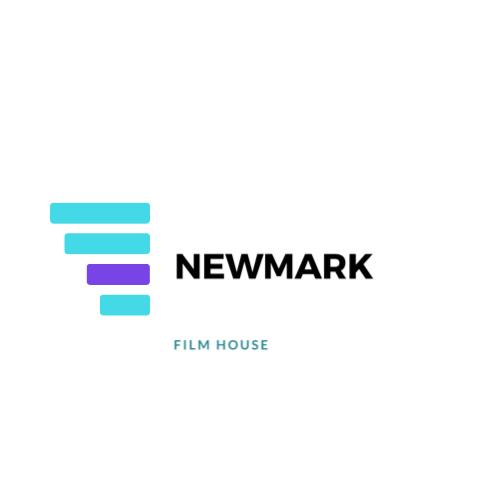 “HAYALET: 3 YAŞAM”IN ÇEKİMLERİ BİTTİTÜRK SİNEMASININ İLK AKSİYON FİLMİ GELİYOR…YILIN AKSİYON FİLMİNDE DEV OYUNCU KADROSU…DÜNYA SİNEMASININ EN ÜNLÜ AKTÖRÜ “HAYALET: 3 YAŞAM” İÇİN TÜRKİYE’YE GELDİ…Türk- Amerikan ortak yapımı olan “Hayalet: 3 Yaşam” 2020 yılının en iddialı filmleri arasında yerini alıyor. Yapımcılığını Newmark Production üstlendiği, yönetmen koltuğunda ise aksiyon filmlerinin aranan yönetmeni Dawid Szatarski ile Ömer İnal’ın oturduğu film, yaşamları boyunca hiç tanışmayan üç kişinin yaptıkları seçimler sonucu tamamıyla değişen hayatlarını anlatır. Aylin, Fikret ve Cihangir’in anlık ve önemsiz gözüken seçimleri, birbirlerinin hayatlarındaki görünmeyen sonuçları gözler önüne serer. Bu üç kişinin hayatı tahmin edilemez şekilde sonuçlanacaktır…SON ZAMANLARIN EN İDDALI OYUNCU KADROSU“HAYALET: 3 YAŞAM” FİLMİ İÇİN BULUŞTU…Senaryosu Newmark Production’a ait olan “Hayalet: 3 Yaşam” filminin oyuncu kadrosu oldukça dikkat çekiyor. Başrollerini Ali Haşıl, Berrak Tüzünataç, Aslı Tandoğan ve Gürgen Öz’ün paylaştığı aksiyon ağırlıklı filmde Cihan Şimşek, Deniz Bolışık, Hakan Meriçliler, Kuzey Yücehan, Ruhi Sarı, Serhat Özcan, Şerif Erol, Tansel Öngel, Ümit Çırak,Yeşim Salkım, Yetkin Dikinciler, Yıldız Asyalı yer alırken dünyaca ünlü aktör Eric Roberts konuk oyuncu olarak sinemaseverlerle buluşacak.Basın İrtibat:Meltem GÖL HEMMATİRAD 0532 705 41 74 glmeltem@gmail.com